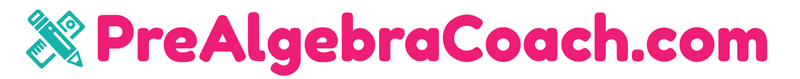 1-9 Inductive ReasoningDISCLAIMER: These resources are not created or maintained by PrealgebraCoach.com. Links should always be verified before students are allowed to freely click on them.Khan Academyhttps://www.khanacademy.org/math/algebra-home/alg-series-and-induction/alg-deductive-and-inductive-reasoning/v/u12-l1-t3-we1-inductive-reasoning-1https://www.khanacademy.org/math/algebra-home/alg-series-and-induction/alg-deductive-and-inductive-reasoning/v/inductive-reasoning-2Academic lesson about inductive reasoning.Online Gamehttps://www.ixl.com/math/grade-6/use-logical-reasoning-to-find-the-orderA game involving about inductive reasoning.You Tubehttps://www.youtube.com/watch?v=NarWCrwSBKI Lesson about problem inductive reasoning